ПРИГЛАШЕНИЕ №67к участию в конкурсе с неограниченным участием Дата: «__14__» ____04_______ 2023 г.ЗАО «Альфа телеком» (далее - Компания) приглашает правомочных поставщиков представить свои конкурсные заявки на закупку питьевой бутилированной воды (далее Приглашение).Описание предмета закупки, характер, перечень, количество, место и сроки поставки, требования, предъявляемые к поставщикам и иные требования установлены в Требованиях к закупке (приложение 1 к Приглашению).Для участия в конкурсе необходимо:При наличии вопросов по настоящему Приглашению поставщик может обратиться в Компанию по электронному адресу: tender@megacom.kg за получением разъяснений, но не позднее 3 рабочих дней до истечения окончательного срока представления конкурсных заявок. Разъяснения направляются обратившемуся поставщику по электронной почте, с которой был получен запрос, не позднее трех календарных дней с момента получения запроса. При необходимости, Компания вправе внести изменения в настоящее Приглашение путем издания дополнений в любое время до истечения окончательного срока представления конкурсных заявок, но в любом случае не позднее 3 (трех) рабочих дней. Компания может перенести окончательную дату подачи конкурсных заявок на более поздний срок, если вносятся поправки в настоящее Приглашение, о чем Компания информирует путем размещения соответствующей информации на официальном сайте Компании и информационном ресурсе, где было размещено объявление о проведении настоящего конкурса.    Порядок подачи конкурсной заявки.  Поставщику, желающему участвовать в конкурсе необходимо согласно Требованиям к закупке (приложение 1 к Приглашению) заполнить конкурсную заявку (приложение 2 к Приглашению), приложить требуемые копии документов, установить к ним пароль доступа и отправить в электронном виде на электронную почту, указанную в п. 1 Приглашения, не позднее установленного срока. При этом, Поставщик обязуется сообщить/направить Компании пароль доступа не позднее установленного срока и вышеуказанным способом.Каждый поставщик может подать только одну конкурсную заявку.- Размер вложенных файлов (Конкурсная заявка) не должен превышать 10Мб, в случае превышения рекомендуется разделить файлы и отправить несколькими сообщениями. - Заявки, направленные с использованием облачных файлообменников не принимаются и не рассматриваются. Поставщик обязуется внести фиксированную сумму гарантийного обеспечения конкурсной заявки (далее – ГОКЗ), в случае установления такого требования в приложении 1 к Приглашению. Срок действия ГОКЗ должен совпадать со сроком действия конкурсной заявки. ГОКЗ вносится в размере и форме, предусмотренных в конкурсной документации. ГОКЗ возвращается не позднее трех рабочих дней в случаях:1) истечения срока действия конкурсной заявки, указанного в конкурсной документации;2) заключения договора и предоставления гарантийного обеспечения исполнения договора (далее – ГОИД), если предоставление такого гарантийного обеспечения предусмотрено в конкурсной документации;3) отзыва конкурсной заявки до истечения окончательного срока представления конкурсных заявок;4) прекращения процедур закупок без заключения договора.5. Гарантийное обеспечение конкурсной заявки Компанией удерживается в случаях:1) отказа подписать договор на условиях, предусмотренных в конкурсной заявке победителя, за исключением случаев, если такой отказ связан с введением режима чрезвычайной ситуации или чрезвычайного положения, при условии опубликования объявления о закупке до введения таких режимов;2) отказа предоставить гарантийное обеспечение исполнения договора;3) отзыва конкурсной заявки после ее вскрытия и до истечения срока ее действия;4) изменения условий конкурсной заявки после вскрытия конвертов с конкурсными заявками.Конкурсные заявки, поданные поставщиками позднее указанного срока и/или заявки, к которым не сообщен пароль до установленного срока, а также заявки, направленные без вложенных документов, не принимаются и не рассматриваются. Подавая свою конкурсную заявку, поставщик тем самым выражает свое согласие на все условия, указанные в проекте (-ах) договора (-ов) (Приложение 3 к Приглашению).Не допускается внесение изменений в конкурсные заявки после истечения срока их подачи.Поставщик, подавший конкурсную заявку, может присутствовать на вскрытии конкурсных заявок. На вскрытии конкурсных заявок оглашается цена конкурсной заявки, а также список документов, приложенных к конкурсной заявке, и вносится в протокол вскрытия. Во время оценки конкурсных заявок Компания вправе обратиться к поставщику за разъяснениями по поводу его конкурсной заявки. Запрос о разъяснениях и ответ на него должны подаваться в письменном виде по электронной почте.Оценка конкурсных заявок осуществляется в соответствии с процедурами и критериями, предусмотренными в Требованиях к закупке (приложение 1 к Приглашению). Компания вправе запросить у поставщика исправление арифметических ошибок, допущенных в конкурсной заявке. В случае если по итогам проведенной оценки поставщиками предоставлены конкурсные заявки с одинаковыми ценами и условиями, отвечающие требованиям конкурсной документации, то Компания направляет поставщикам, представившим одинаковые цены запрос по электронной почте о возможности снижения цены (предоставления скидки), выигравшей конкурсной заявкой считается заявка поставщика, предоставившего наименьшую цену (наибольшую скидку). В случае если после снижения цены (предоставления скидки) поставщики представили одинаковые предложения (цена, скидка), то победитель определяется посредством жеребьевки. Компания отклоняет конкурсную заявку в случаях, если:- поставщик, представивший конкурсную заявку, не соответствует квалификационным требованиям, установленным в Требованиях к закупке (приложение 1 к Приглашению);- технические параметры, предложенные в конкурсной заявке, не соответствуют технической спецификации/существенным требованиям, установленной в Требованиях к закупке (приложение 1 к Приглашению); - конкурсная заявка по существу не отвечает требованиям, установленным в Требованиях к закупке (приложение 1 к Приглашению).- поставщик не предоставил ГОКЗ;- поставщик представил более одной конкурсной заявки;- минимальная цена по конкурсу превышает планируемую сумму закупки;- выявлен конфликт интересов.  Поставщик отстраняется от участия в процессе закупок в случае наличия поставщика в Базе данных ненадежных поставщиков Компании.Конкурс признается Компанией несостоявшимся в случаях, когда были отклонены все конкурсные заявки или не поступило ни одной конкурсной заявки.Компания может отменить конкурс в любое время до заключения договора, если отпала необходимость в дальнейшем приобретении предмета закупки.Компания в течение двух рабочих дней с момента подведения итогов по конкурсу направляет поставщикам по электронной почте от tender@megacom.kg уведомления: победителю о том, что его заявка признана победившей, остальным поставщикам, что их заявки не признаны победившими.Поставщик, определенный победителем конкурса, должен подтвердить уведомление о признании его победителем в течение трех рабочих дней путем направления ответного письма на электронную почту tender@megacom.kg.В случае нарушения победителем сроков: подтверждения заключения договора, подписания договора/возврата экземпляра договора Компании или внесения гарантийного обеспечения исполнения договора, Компания вправе заключить договор с поставщиком вторым в рейтинге.Поставщик, участвующий в конкурсе, имеет право подать жалобу Компании относительно требований конкурсной документации не позднее двух рабочих дней до даты окончательного срока подачи конкурсных заявок или проведенной оценки по конкурсу не позднее двух рабочих дней после подведения итогов по конкурсу. Жалоба поставщика рассматривается Компанией в срок до 3-х рабочих дней. В случае несогласия поставщика с решением Компании по жалобе, поставщик вправе обратиться в судебные органы.  Компания вправе включить в Базу данных ненадежных (недобросовестных) поставщиков на 2 года, если:- поставщики, признанные победителем конкурса, уклонились от заключения договоров о закупках, за исключением случаев, если такой отказ связан с введением режима чрезвычайной ситуации или чрезвычайного положения, при условии опубликования объявления о закупке до введения таких режимов;- поставщики, с которыми Компания в одностороннем порядке расторгла договоры о закупках, в ходе исполнения которых установлено, что поставщики не соответствуют заявленной в конкурсной заявке квалификации или предоставили недостоверную информацию о своем соответствии таким требованиям, что позволило им стать победителем процесса закупок, по результатам которых заключены такие договоры;- поставщики не исполнили либо ненадлежащим образом исполнили свои обязательства по заключенным с ними договорам о закупках.Приложение:Требования к закупке - Приложение №1;Форма конкурсной заявки - Приложение №2;Проект договора - Приложение №3.Руководитель отдела по закупкам						          Таалайбек кызы А. Исп.: Н. Барктабасов Тел.: 0312905244	Приложение 1 к ПриглашениюТребования к закупке*После заключения договора предоставить во временное безвозмездное пользование Диспенсеры для нагрева и охлаждения воды в количестве не менее 150 штук, а также предоставить дополнительные Диспенсеры по заявкам Заказчика.Ежемесячно будет готовится общая заявка по каждой ЦПО и отправляться контрагенту.Годовой расход по северу составляет 191 520 литров.Годовой расход по Югу составляет 36 480 литров.     Адрес офисов:СеверЮгБАНКОВСКИЕ РЕКВИЗИТЫдля внесения ГОКЗ и ГОИДПримечание: Расходы, связанные с банковским переводом, несет победитель конкурса. Приложение 2 к ПриглашениюФорма______________________ /_____________________/ ___________________(ФИО) 			(должность)		(подпись и печать)«____» ___________ 2023 года           (дата заполнения)  Приложение 3 к ПриглашениюДОГОВОРпоставки питьевой водыг. Бишкек                                                                          		    «____»_____________2023 г.___________, именуемое в дальнейшем «Поставщик», в лице___________, действующего на основании ________ с одной стороны, и ЗАО «Альфа Телеком», именуемое в дальнейшем «Заказчик», в лице Генерального директора Мамытова Н. Т., действующего на основании Устава, с другой стороны, совместно именуемые Стороны, заключили настоящий Договор о нижеследующем:Предмет договораПоставщик обязуется поставлять Заказчику питьевую столовую, негазированную воду (далее Вода) в многооборотной таре - в _________ литровых бутылях, на основании заявок Заказчика по адресам ЗАО «Альфа Телеком», указанных в Приложении 2 к настоящему Договору, а Заказчик принимает воду и осуществляет оплату в размере и порядке, установленном настоящим Договором. В заявках на поставку Воды Поставщик указывает количество бутылей, дату и место доставки.Поставщик передает Заказчику во временное, безвозмездное пользование диспенсеры для нагрева и охлаждения Воды (далее Оборудование или диспенсер) в количестве и на условиях, указанных в п. 3.4.  настоящего Договора.Все приложения к настоящему Договору являются его неотъемлемой частью. 2. Права и обязанности сторон2.1. Поставщик обязуется:2.1.1. Своими силами обеспечивать своевременную доставку воды на основании заявок Заказчика и разгрузку воды в месте, обозначенном Заказчиком;2.1.2. Предоставлять во временное безвозмездное пользование Оборудование на срок действия настоящего Договора в порядке, предусмотренном настоящим Договором.2.1.3. В случае возникновения ситуации, препятствующей осуществлению доставки воды в установленные сроки, уведомлять об этом Заказчика незамедлительно после наступления такой ситуации и принимать все меры для возобновления надлежащего исполнения обязательств по доставке.2.1.4. Обеспечивать соответствие качества воды требованиям установленным законодательством КР и условиям, определенным настоящим договором.2.1.5. Производить доставку воды в многооборотной возвратной таре, и следить за своевременным возвратом тары.2.1.6. Не передавать свои права и обязанности по настоящему Договору третьим лицам без письменного согласия Заказчика.2.1.7. Письменно уведомить Заказчика об изменении юридического, фактического, почтового адресов, банковских реквизитов или контактного лица в течение 3 (трех) рабочих дней со дня их изменения.2.2. Заказчик обязуется:2.2.1. Принимать Воду и своевременно производить за нее оплату;2.2.2. Обеспечивать сохранность и возврат многооборотной тары, а также не допускать не целевое использование многооборотной тары;2.2.3. При доставке Поставщиком Воды обеспечивать беспрепятственный подъезд   для погрузочно-разгрузочных работ транспортом Поставщика.2.2.4. Письменно уведомить Поставщика об изменении юридического, фактического, почтового адресов, банковских реквизитов либо контактного лица в течение 5 (пяти) рабочих дней со дня их изменения.2.2.5. Осуществить возврат диспенсеров (оборудования) для охлаждения и нагрева Воды в соответствии с   п. 4.6 Договора. При этом Поставщик самостоятельно осуществляет вывоз диспенсеров (оборудования).Условия поставкиПоставщик осуществляет поставку Воды согласно заявкам Заказчика в многооборотной таре – бутылях, по адресам, указанным в заявках Заказчика (далее Пункт назначения).  Заказчик оформляет заявку на поставку Воды и направляет Поставщику по электронной почте, указанной в разделе 10 настоящего Договора. Поставка осуществляется в течении 2 рабочих дней, со дня получения заявки на поставку воды по электронной почте, указанной в разделе 10 настоящего Договора.Стоимость многооборотной тары – бутыля не включена в стоимость Воды. Заказчик после употребления Воды, не может продать, передать бутыли третьим лицам либо использовать бутыли в каких-либо своих целях. Бутыли подлежат возврату Поставщику, вывоз бутылей осуществляет Поставщик самостоятельно.  Поставщик обязуется поставлять Воду надлежащего качества. Поставщик гарантирует, что Вода соответствует всем требованиям, Технического регламента Таможенного союза/Евразийского экономического союза в Кыргызской Республике" от 23 июня 2017 года № 044/2017 с изменением от 01 января 2019 года «О безопасности упакованной питьевой воды, включая природную минеральную воду» а также установленных ГОСТам и СанПиНам. Поставщик несет полную ответственность за качество Воды в случае соблюдения Заказчиком условий хранения воды и эксплуатации диспенсеров (оборудование) для охлаждения и нагрева Воды.    Поставщик обязуется в течение 5 рабочих дней с момента подписания настоящего Договора для употребления Воды передать Заказчику во временное безвозмездное пользование 116 (сто шестнадцать) диспенсеров (оборудование) для охлаждения и нагрева Воды по Акту приема-передачи. Количество диспенсеров может быть уменьшено или увеличено по согласованию Сторон, и фактически переданное количество указывается в Акте приема-передачи Оборудования.После передачи основного количества диспенсеров, указанного в п. 3.4 Договора, в случае необходимости Поставщик обязуется передать дополнительное количество диспенсеров Заказчику в течение 8 рабочих дней с момента получения от Заказчика соответствующей заявки.Доставка Воды считается осуществленной в момент передачи бутылей с водой Заказчику и подписания товарной накладной Заказчиком.Дата розлива Воды, указанная на бутыле, не должна превышать 3 (трех) месяцев до даты поставки.Поставщик осуществляет в течение 3-х рабочих дней замену воды, в случае если после приемки Воды, Заказчик установит, что, повреждена пломба на бутыле, поврежден сам бутыль и из него протекает вода, или в бутыле с водой обнаружены инородные предметы при этом бутыль должна быть герметичной, не вскрытой, то есть с термоколпачком и защитным стикером.Порядок возврата тары и эксплуатации оборудованияПосле употребления воды, находящейся в бутылях, бутыли подлежат возврату Поставщику. Пустые бутыли возвращаются Заказчиком экспедитору Поставщика в момент доставки следующей партии заказанной питьевой воды в состоянии, в котором они были переданы Заказчику.  Количество возвращаемых бутылей должно быть равно количеству бутылей, находящихся у Заказчика, за исключением бутылей, используемых на диспенсере/помпе, но не менее 50 % от общего количества бутылей, находящихся у Заказчика. Остаток тары у Заказчика на момент поставки очередной партии воды указывается в товарных накладных выписанных Поставщиком Заказчику. В случае утери Заказчиком или повреждения многооборотной тары, Заказчик возмещает ее стоимость Поставщику, согласно действующему прайс-листу Поставщика.Заказчик обязуется не передавать принятое по настоящему Договору Оборудование третьим лицам, а также обязуется обеспечить сохранность Оборудования в течение срока действия настоящего Договора.В случае поломки Оборудования, прекратить его использование и информировать об этом Поставщика в течение 2-х рабочих дней с того момента как Заказчику стало известно о поломке.  Заказчик обязуется самостоятельно не производить ремонт Оборудования. В случае поломки Оборудования и/или его частей Поставщик обязуется в течение 10 (десяти) рабочих дней с момента получения от Заказчика уведомления, осуществить выезд специалиста и произвести ремонт, замену и/или профилактику оборудования без взимания платы, а в случае поломки оборудования и/или частей оборудования по вине Заказчика, стоимость оборудования и/или запасных частей, определяется согласно официальному прайс-листу Поставщика «Ремонт и сервисное обслуживание диспенсеров», действующего на день обращения, и оплачиваются Заказчиком.В течение 30 (тридцати) рабочих дней с момента прекращения настоящего Договора Заказчик должен осуществить возврат Оборудования с учетом нормального его износа по Акту приема-передачи Оборудования Поставщику, а также в течение 90 календарных дней - оставшуюся тару по Акту возврата тары. Стоимость и порядок оплатыОбщая стоимость поставки в рамках настоящего Договора составляет _______ сом с учетом всех налогов и сборов, предусмотренных законодательством КР, в том числе НДС составляет _________ сом (НДС=12%, НсП=0%). Поставщие плательщик НДС.Стоимость одного литра воды составляет ________ соответственно стоимость одного 19 (девятнадцати) литрового Бутыля с водой составляет ________, с учетом НДС=12%, НсП=0. Сумма, подлежащая оплате за поставленную Воду, определяется Поставщиком ежемесячно по факту передачи Воды Заказчику в соответствии с подписанными товарными накладными и выставленным на его основании и датой счетами-фактурой.Если Поставщик– плательщик НДС в период действия Договора меняет свой налоговый статус в отношении НДС, он обязана известить об этом Заказчика в течение 3 (трех) рабочих дней. При этом стоимость Договора подлежит пересчету на сумму обозначенного ранее НДС по п. 5.1. Договора. Если по какой-либо причине Поставщик не сможет выставить и предоставить счет-фактуру по НДС Заказчику, Стороны соглашаются с тем, что стоимость услуги подлежит пересчету на сумму обозначенного ранее НДС по п.5.1. Договора.Если по любым причинам в дальнейшем счет-фактура Поставщика будет признан                    недействительным/утерянным/испорченным, Поставщик обязан известить об этом Заказчика и вернуть Заказчику сумму НДС по такому счету-фактуре в течение 10 рабочих днейОплата за Воду за расчетный период производится Заказчиком ежемесячно в течение 10 рабочих дней с момента получения оригинала счета-фактуры, выставленного Поставщиком на основании сводной товарной накладной, выписанной по товарным накладным в течение расчетного месяца.Оплата производится путем перечисления денежных средств на расчетный счет Поставщика.Датой оплаты считается дата списания денежных средств с расчетного счета Заказчика. Ответственность сторонЗа неисполнение или ненадлежащее исполнение обязательств по настоящему Договору стороны несут ответственность в соответствии с условиями настоящего Договора, а в случаях, не предусмотренных Договором, в соответствии с действующим законодательством Кыргызской Республики.В случае нарушения Поставщиком срока поставки воды или ее замены, Заказчик имеет право начислить Поставщику пеню в размере 0,1% от стоимости партии воды, поставка которой просрочена, за каждый день просрочки до момента фактической поставки, и удержать ее в безакцептном порядке из суммы ГОИД и/или из суммы подлежащей оплате, но не более 5 % от стоимости партии воды. В случае нарушения Заказчиком срока оплаты, Поставщик вправе требовать от Заказчика уплаты пени в размере 0,1 % от суммы подлежащей оплате, но не более 5 % от суммы подлежащей оплате.Требование об уплате неустойки должно быть оформлено в письменном виде и подписано уполномоченными представителями Сторон. Обязанность по оплате неустойки возникает с момента получения виновной стороной требования.Применение санкций не освобождает Стороны от исполнения своих обязательств по настоящему Договору.Поставщик несет полную ответственность за вред, причиненный жизни и здоровью людей в результате употребления ими некачественной воды, поставленной в рамках настоящего Договора.Гарантийное обеспечение исполнения договораГарантийное обеспечение исполнения договора в размере 5% от суммы договора, что составляет ______________ сом Поставщиком вносится путем перечисления на банковский расчетный счет Покупателя в течение 5 рабочих дней с даты заключения договора.В случае ненадлежащего исполнения Поставщиком условий Договора, определенных разделом 2 и пункта 6.2. настоящего Договора, из суммы гарантийного обеспечения исполнения Договора Покупатель вправе в безакцептном порядке вычесть начисленную неустойку, а также убытки, которые могут наступить вследствие неполного исполнения Поставщиком своих обязательств по настоящему Договору.Оставшуюся сумму гарантийного обеспечения Покупатель возвращает Поставщику не позднее, чем через 3 (три) дня после даты завершения Поставщиком своих обязательств по договору, включая все гарантийные обязательства.8.  РАЗРЕШЕНИЕ СПОРОВ8.1. 	Стороны договорились, что будут стараться разрешать любые споры, возникающие в связи с исполнением настоящего Договора, путем переговоров.8.2. 	При не достижении согласия между Сторонами спор между ними будет рассматриваться в соответствии с действующим законодательством Кыргызской Республики в судебных органах Кыргызской Республики.8.3.	Все претензии Сторон должны быть оформлены в письменном виде и подписаны уполномоченными лицами.8.4.	Сторона, получившая претензию, обязана предоставить другой Стороне ответ в течение 10 (Десяти) календарных дней со дня получения претензии или в срок, указанный в претензии.9. ФОРС-МАЖОР9.1. Стороны освобождаются от ответственности за частичное или полное неисполнение обязательств по настоящему Договору, если это неисполнение явилось следствием обстоятельств непреодолимой силы (форс-мажор), к которым относятся стихийные бедствия, аварии, природные пожары, массовые беспорядки, забастовки, революции, военные действия, вступление в силу законодательных актов, правительственных постановлении и распоряжений государственных органов, прямо или косвенно запрещающих указанные в Договоре виды деятельности, препятствующие осуществлению сторонами своих функций по Договору, в т. ч. наложение уполномоченными государственными органами ареста на расчетные счета сторон и иных обстоятельств, не зависящих от волеизъявления сторон.9.2.  В случае, когда форс-мажорные обстоятельства преодолены, срок исполнения обязательств Сторон по настоящему Договору продлеваются на срок, равный по продолжительности периоду действия форс-мажорных обстоятельств.9.3.  О наступлении форс-мажорных обстоятельств, а также о предполагаемом сроке их действия, Сторона, для которой такие обстоятельства наступили, извещает в письменной форме другую Сторону, по возможности немедленно, но не позднее 5 (Пяти) рабочих дней с момента их наступления. 9.4.  Не извещение или несвоевременное извещение о наступлении таких обстоятельств лишает права Сторону, допустившую не извещение или несвоевременное извещение, ссылаться на форс-мажорные обстоятельства как на основание, освобождающее от ответственности за неисполнение или ненадлежащее исполнение обязательств.9.5.   Если форс-мажорные обстоятельства продолжаются более 3 (Трех) месяцев подряд, любая из Сторон вправе расторгнуть настоящий Договор, уведомив другую Сторону об этом не менее чем за 10 (Десять) рабочих дней до расторжения. 9.6. Сторона, ссылающаяся на форс-мажорные обстоятельства, в течение 30 (Тридцати) календарных дней с момента окончания обстоятельств непреодолимой силы, обязана предоставить для подтверждения их наступления и прекращения другой Стороне документ соответствующего компетентного органа. Разумность сроков в данном случае определяется порядком документооборота соответствующего компетентного органа.10.СРОК ДЕЙСТВИЯ ДОГОВОРА И РАСТОРЖЕНИЕ ДОГОВОРА10.1 Настоящий договор вступает в силу с момента подписания и действует на 1 год. 10.2 Заказчик имеет право расторгнуть Договор полностью или частично в одностороннем порядке путем направления уведомления Поставщику в случае:10.2.1. Просрочки поставки Поставщиком более чем на 30 календарных дней.      10.2.2. Если Поставщик становится банкротом или неплатежеспособным, путем направления Поставщику соответствующего письменного уведомления. В этом случае расторжение осуществляется без выплаты компенсации Поставщику при условии,  что такое  расторжение не  наносит  ущерба  или  не  затрагивает каких-либо прав на совершение действий или применение санкций,  которые были или  будут  впоследствии предъявлены Заказчику. 10.2.3. Нецелесообразности, направив Поставщику соответствующее письменное уведомление. В данном случае Поставщик имеет право требовать оплату только за фактические затраты, связанные с расторжением по договору, на день расторжения.10.2.4. При возникновении существенного изменения обстоятельств, из которых стороны исходили при заключении договора и изменение которых нельзя было предвидеть в момент заключения договора, и если при этом исполнение договора идет в разрез государственным интересам, путем направления уведомления за 2 недели после того, как стало известно о таких обстоятельствах.10.3. В случаях, указанных в п. 10.2. настоящего Договора, Заказчик направляет письменное уведомление Поставщику за 10 (десять) календарных дней до предполагаемой даты расторжения. 11.   ЗАКЛЮЧИТЕЛЬНЫЕ ПОЛОЖЕНИЯ11.1 Изменения и дополнения к настоящему договору действительны только в том случае, если составлены в письменной форме и подписаны обеими сторонами. 11.2. Все уведомления, запросы, требования или любая другая корреспонденция по настоящему Договору выполняются в письменной форме на русском языке и доставляются курьером или предоплаченным заказным почтовым отправлением, а в случаях предусмотренных Договором – по электронной почте  по следующим адресам:11.2.1.	Контактное лицо от Заказчика: Бекишов М.Д., адрес электронной почты: otahd@megacom.kg, тел: +996 (555) 50-52-9311.2.2.	Контактное лицо от Поставщика: _________, адрес электронной почты:_______, тел: +996 (____) _______11.3. Настоящий Договор составлен в двух экземплярах, по одному экземпляру для каждой стороны, которые имеют одинаковую юридическую силу.11.4.  Ни одна из сторон не может передавать свои права и обязательства по Договору третьим лицам без письменного согласия другой стороны.11.5. Во всем остальном, что не предусмотрено настоящим Договором, стороны руководствуются действующим законодательством Кыргызской Республики.11.6. Договор, приложения и дополнительные соглашения к нему могут быть подписаны с использованием факсимильного воспроизведения подписи либо иного аналога собственноручной.11.7. Вся переписка Сторон, в том числе уведомления, извещения, претензии и пр. должны быть выполнены в письменной форме на бумажном носителе и направлены на адреса Сторон, указанные в разделе 12 Договора, за исключением переписки, для которой прямо предусмотрен настоящим Договором обмен по электронной почте. Датой получения документов является дата, указанная в уведомлении о вручении или дата получения на официальном письме/уведомлении. Копии, скан версии документов для оперативного документооборота и своевременной оплаты оказанных услуг, должны быть направлены по факсу/электронной почте с последующим направлением оригиналов по почте.  11.8. В случае признания отдельных положений настоящего Договора недействительными, это не влияет на действительность его других положений.ЮРИДИЧЕСКИЕ АДРЕСА И РЕКВИЗИТЫ СТОРОНПриложение 1к Договору поставки питьевой воды№______ от ____.____.2023г.Технические спецификации1. Общая стоимость Договора составляет: ________ сом с учетом всех налогов и сборов, предусмотренных законодательством КР, в том числе НДС составляет _________ сом (НДС=12%, НсП=0%).Приложение 2к Договору поставки питьевой воды№______ от ____.____.2023г.Приложение 3к Договору поставки питьевой воды№______ от ____.____.2023г.Акт приема – передачи во временное безвозмездное пользование Оборудования (диспенсера) для охлаждения и нагрева водыг. Бишкек                                                                                    «____» ______________ 2023г._________, именуемое в дальнейшем «Поставщик», в лице _________, действующего на основании _______ с одной стороны, и ЗАО «Альфа Телеком», именуемое в дальнейшем «Заказчик», в лице Генерального директора Мамытова Н. Т., действующего на основании Устава, с другой стороны, совместно именуемые «Стороны», подписали настоящий Акт приема - передачи во временное безвозмездное пользование Оборудования (диспенсера) для охлаждения и нагрева воды о нижеследующем:1.Стороны подтверждают, что «Поставщик» передал, а «Заказчик» принял Оборудование (диспенсер) для охлаждения и нагрева воды в количестве и спецификации согласно ниже приведенного списка:Подписи сторонПодать конкурсную заявкув электронном виде согласно Требованиям к закупке (приложение 1)с установлением пароля доступаПо эл. адресу:tender@megacom.kgДата окончания приема конкурсных заявок: __25_._04__.2023 г. 09:59 часов (GMT+6)Направить пароль для доступа к конкурсной заявкеПо электронному адресу:tender@megacom.kgДата окончания приема паролей к конкурсным заявкам: _25__._04__.2023 г. с 10:00 до 11:59 часов (GMT+6)Вскрытие конкурсных заявок состоится:по адресу: г. Бишкек, ул. Суюмбаева, 123;ДАТА и Время вскрытия конкурсных заявок: _25__._04__.2023 г. в 12:001.Общие требования1.Общие требования1.Общие требования1.1Язык конкурсной заявки Русский (в случае если документ будет составлен на иностранном языке, необходимо предоставить дополнительно перевод на русском языке).1.2Дата начала  поставкиС даты заключения договора до полного исполнения обязательств сторонами. Поставка осуществляется по мере необходимости, на основании заявок Заказчика. 1.3Условия и место поставкиПоставщик должен доставить и произвести разгрузку продукции на склад за счет собственных сил и средств по адресу г. Бишкек, ул. Суюмбаева, 123, и согласно Приложению (списку адресов от Заказчика)1.4Срок поставки товараПо заявкам Заказчика. Со дня оформления заявки осуществить поставку в течение 2 (двух) рабочих дней.1.5Платеж и срок выплатыАванс не предусмотрен.100% пост оплата, по факту поставки ежемесячного заказа, выплачиваются в течение 10 банковских дней с даты предоставления счет-фактуры выписанной на основании акта приемки-передачи.1.6Цена конкурсной заявки (коммерческое предложение) В цену, указанную участниками конкурса, должны быть включены все налоги, сборы, и другие платежи, взимаемые в соответствии с законодательством Кыргызской Республики, а также транспортные расходы с учетом доставки, разгрузки Продукции до места назначения Покупателя и иные расходы по выполнению договорных обязательств. Цены указать отдельно по каждому лоту1.7Валюта конкурсной заявки Оплата осуществляется путем перечисления денежных средств на расчетный счет Поставщика.Для резидентов КР: Сом КР1.8Документы: Для Юридических лиц, копии документов, определяющих организационно-правовую форму юридического лица, место регистрации и основной вид деятельности: Свидетельство о гос. регистрации/перерегистрации,УставПриказа/решение об избрании/назначении исполнительного органа юр.лица (1-го лица)Для индивидуальных предпринимателей: Свидетельство о регистрации в качестве индивидуального предпринимателя или действующий патент (при этом вид деятельности должен совпадать с предметом закупки и охватывать минимум период до полной поставки товара и передачи по акту)Приложить копии
(в случае если, данные документы составлены на иностранном языке, необходимо предоставить дополнительно перевод на русском языке).1.9Доверенность на лицо, подписавшее конкурсную заявку и представляющее интересы поставщика в конкурсе. Если конкурсная заявка подписана не первым лицом, то необходимо предоставить доверенность на лицо, подписавшее конкурсную  заявку и представляющее интересы поставщика в конкурсе;Приложить скан копию доверенности.1.10Срок действия конкурсной заявки, в календарных днях60 (шестьдесят) календарных дней с даты вскрытия конкурсных заявок1.11Регистр-й документ по НДС выданный налоговым органом КР (если поставщик является плательщиком НДС-12%).Приложить копии(в случае если, данные документы составлены на иностранном языке, необходимо предоставить дополнительно перевод на русском языке)1.12Контроль при исполнении договораКоличественный и качественный контроль при приемке товара1.13Форма гарантийного обеспечения конкурсной  заявки (ГОКЗ)Не требуется1.14Размер и форма гарантийного обеспечения исполнения договора (ГОИД)Поставщик, которому будет присуждено право заключения договора, по итогам конкурса должен внести гарантийное обеспечение исполнения договора (ГОИД), в виде денежных средств, в размере: 5 % от общей суммы Договора путем перечисления денежных средств на банковский счет Компании в течение 5 банковских дней с даты заключения Договора. Порядок возврата ГОИД определяется в договоре. 1.15Критерии оценки* Победившей может быть признана Конкурсная заявка, отвечающая по существу требованиям конкурсной документации, квалификационным требованиям, техническим параметрам и имеющая наименьшую оцененную стоимость*.  * при определении оцененной стоимости, от общей стоимости конкурсной заявки вычитается НДС (-12%), если поставщик-резидент КР является плательщиком НДС, соответственно, оценка заявок будет проводиться без учета НДС-12%.1.16Срок для устранения Дефектов/время реагирования на устранение               В течение 3-х рабочих дней с момента предъявления претензии в случаях если: 1. Повреждена пломба на бутыле;2. Поврежден бутыль и из него протекает вода;3. В бутыле с водой обнаружены какие-либо предметы, насекомые, осадок и т.п.4. Имеются технические неполадки с диспенсером.Замена производиться без каких либо дополнительных затрат со стороны Покупателя.1.17Гарантийный периодСрок годности товара не менее 3 месяцев со дня приемки товаров. Поставщик должен гарантировать эксплуатацию, указанную в договоре. Если по вине поставщика эти гарантии не выполняются полностью или частично, поставщик должен, на свой выбор, либо:- обеспечить исправление дефектов по гарантии в течение 10 рабочих дней.- выплатить покупателю неустойку за невыполнение гарантийных обязательств по договору. Размер неустойки определяется условиями Договора.1.18Сопутствующие услуги1) Предоставить во временное безвозмездное пользование Диспенсеры для нагрева и охлаждения воды не менее 150 штук, после заключения договора, а также предоставить дополнительные Диспенсеры по заявкам Заказчика;2) Доставка и разгрузка Воды и Диспенсеров на объекты ЗАО «Альфа Телеком» согласно заявкам Заказчика;3) Ремонт, замена и/или профилактика Диспенсеров по заявкам Заказчика 4) Диспенсеры должны быть не ранее 2020г выпуска.1.19Формы, которые необходимо заполнить поставщикуПриложение №21.20Условия Договора см. Договор (Приложение №3)1.21Планируемая сумма закупки Лот 1 – 1 088 640 сом; Лот 2 – 268 800 сом;   1.22НеустойкиНеустойка за несвоевременную поставку за каждый просроченный день составляет 0,1% но не более 5% от цены Лота.Ставка за несвоевременную оплату за каждый просроченный день составляет 0,1% но не более 5% от цены Лота.2. Квалификационные требования2. Квалификационные требования2. Квалификационные требования2.1Опыт аналогичных поставок за последние 2 (два) года, с документальным подтверждениемНаличие опыта по характеру аналогичных поставок (товаров) за последние 2 (два) года в сумме не менее 500 000 сом. Приложить копии и/или контрактов (договоры), счета-фактуры, акты-приема передачи.2.2Лицензии, разрешения1. Медицинское санитарно-эпидемиологическое заключение.2. Протокол испытаний воды по показателям безопасности, выданный аккредитованной лабораторией* В случае участия в конкурсе простого товарищества, каждый его участник должен отвечать установленным квалификационным требованиям.* В случае участия в конкурсе простого товарищества, каждый его участник должен отвечать установленным квалификационным требованиям.3Существенные требования/ Технические спецификации Существенные требования/ Технические спецификации Существенные требования/ Технические спецификации Существенные требования/ Технические спецификации Существенные требования/ Технические спецификации №  п/пНаименование товаровПодробное описание работ, услуг, товаровСрок поставкиКол-во, тираж, объемАналогЛот№1Вода питьевая столовая, негазированная («Север»)Поставка Воды осуществляется в многооборотной таре - бутылях с датой розлива не позднее 3 месяцев до даты поставки. Объем бутыля 18-19 л.С 15 мая 2023 года до полного исполнения обязательств сторонами.191 520 литров (партиями и по мере необходимости Заказчика)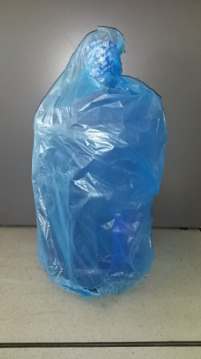 Лот №2Вода питьевая столовая, негазированная («Юг»)Поставка Воды осуществляется в многооборотной таре – бутылях с датой розлива не позднее 3 месяцев до даты поставки. Объем бутыля 18-19 л.С 15 мая 2023 года до полного  исполнения обязательств сторонами.36 480 литров (партиями и по мере необходимости Заказчика)№п/пЦПОАдрес1АТС29ул. Суюмбаева, 123, головной офис компании2ГУМПР.Чуй 92, ТРК "Гум" Чынар этаж-, бутик М9 (северная сторона)3ЦУМ-2«ЦУМ-Айчурек», пр. Чуй, 155, бутик В174ГО,ЦПОул. Суюмбаева, 123, головной офис компании5Бишкек Паркул. Киевская 148, «Бишкек Парк», 0 этаж6Азия Моллпр. Айтматова, 3,  ТЦ «Asia Mall», этаж 0, у входа в гипермаркет «Фрунзе»7Томмиг. Бишкек, ул. Токомбаева, 17/28Дордой-1ул.Кожевенная, р-к "Дордой", 15 проход, конт. № 60-61 ("Мир обуви")9Вефаул. Горького 27/1, «Vefa Center»,1 этаж, бутик № 2010Бета-2ул. Юнусалиева 177/2,торговый центр «Beta Stores - 211ЦОТул. Пушкина 75, Центр Обслуживания Туристов12Аламединскийпр. Жибек Жолу, 150 (ТРЦ «Аламедин Гранд», 1 этаж, Бутик №1, вход с ул. Алма-Атинская)13Беш-Сарыул. Бейшеналиевой, 42, ТЦ «Беш-Сары»14Беш-Сары Ситиул. Бейшеналиевой, 42А, ТЦ «Беш-Сары - 2»15Дордой Плазаул. Ибраимова 115 ТЦ «Дордоц Плаза»16Корпул. Токтогула пер. Раззакова, 102-10417Манас 2Международный аэропорт «Манас», 1 этаж, напротив входа18Ивановкас. Ивановка, ул. Григория Ильина 14819Кеминг. Кемин, ул. Жибек Жолу б/н (ориентир Автовокзал20АлександровкаЧуйская обл., с. Александровка, ул. Фрунзе 10621Токмокг. Токмок, ул. М. Горького 137а22Беловодскоес. Беловодское, ул. Фрунзе 13023Сокулукс. Сокулук, ул. Фрунзе, 147/2 (ориентир - гипермаркет "Глобус")24Кантг. Кант, ул. Ленина 8925Кара-Балтаг. Кара-Балта, ул. Кожомбердиева,131 (пер. ул. Центральная)26Чолпон-Атаг. Чолпон-Ата, ул. Советская 52
(район Исторического музея)27Каракол 1г. Каракол, ул. Токтогула 11828Каракол 2. Каракол, ул. Торгоева 38 (нижний рынок Ак-Тилек)29Каракол 3г.Каракол,Абдрахманова 130а30Балыкчыг. Балыкчи, ул. Кулакунова 53 (ориентир старый базар)31Бокомбаевс. Боконбаево, ул. Мамбетова 17/132Нарын. Нарын, ул. Орозбака 38
(район центрального рынка)33Кочкорс. Кочкор, ул. Сагымбая Орозбакова 20234Таласг. Талас, ул. Сарыгулова, б/н, 
(ТБК «Коктом», 1 этаж35Кызыл Адырс.Кызыл-Адыр,ул 50летКыргызстана ,11№п/пЦПОАдресОш-1г. Ош, пр. Масалиева, 2 (ориентир памятник Каныкей)Ош-3г. Ош, ул. Курманжан Датка, 397, ТЦ «Корзинка»Ош-4г. Ош, Гапар Айтиева 6Ош-5г. Ош, ул. Карасуйская 20 (ориентир: ТЦ «Саид-Мухтар»)ОШ-6г.Ош. Курманджан Датка 256Кашкар КыштакОшская область, Карасуйский район, с. Кашгар-Кыштак, ул. Карасуйская б/нЖаны НоокатОшская область, Ноокатский район, с. Жаны Ноокат, ул. Садовая б/н.Переезд Ош-2 (Нурзаман). Ош ул. Аскара Шакирова 275/1.Араванс. Араван, ул. Ош-3000 б/н (ориентир - кафе «Чил-Устун»)Кара-Сууг. Кара-Суу, ул. Бакиева б/н (ориентир - школа-интернат им. К. Жакыпова)Кара-Суу 2г. Кара-Суу, внутри рынка Турат-АлиНоокатг. Ноокат, ул. Ошская, б/н (ТК «Алимбек»)Узгенг. Узген, ул.Манаса, 62 а (ТЦ «Узген-Ордо»)Джалал-Абад 1г. Джалал-Абад, ул. Ленина 34Кара КульДжалал-Абадская область г. Кара-Куль, ул. Ленина №20Ала-Букас. Ала-Бука, ул. Сартмамбетова б/н 40Майлуу-Сууг. Майлуу-Суу, ул. Ленина, д. 83,85 (ориентир - ТЦ «Ак-Марал»)Базар-КоргонБазар-Коргон, ул. А.Текебаева б/н, возле входа на Центральный рынокСузакс. Сузак, ул. Дакан-Палван б/н (ориентир, больница Сузак)МасыНоокенский р., с. Масы, ул. Рустам Шерматов б/н.БургондуДжалал-Абадская область г.с. БургондуБаткенг. Баткен, ул. Сайдыман Ажы 7
(район центрального рынка и автовокзала)Кызыл-Кия 1. Кызыл-Кия, ул. Асаналиева б/н (ориентир - училище №70)Кызыл-Кия 2г. Кызыл-Кия, ул. Асаналиева 7, ТЦ АрмадаИсфанаг. Исфана,  Ул.Дадасян, возле входа центрального рынкаАйдаркенг. Айдаркен, ул. Базарная 2Кадамжайг. Кадамжай, ул. Гагарина 175/2Уч-КоргонУч-Коргон, ул. Вокзальная б/нЦПО Он-Адырг. Ош ул Т.Жумабаева д.16ЦПО Аэропорт Ошг.Ош Международный аэропорт Ош9 (привокзальная территория)ЦПО Джалал-Абад -2г. Джалал-Абад, ул. Ленина, дом 57.Для зачисления Кыргызских сомовДля зачисления Кыргызских сомовFor transfer of US dollars Intermediary Bank(Банк-посредник)BNY Mellon, New-York, USASWIFT: IRVTUS3NAccount Number of Sberbank in BNY Mellon: № 8900057610Bank of Beneficiary(Банк получателя)ОАО «Айыл Банк»г. Бишкек, Кыргызская РеспубликаSberbank, Moscow, RussiaSWIFT: SABRRUMMBeneficiary (Получатель)ЗАО «Альфа Телеком»Счет: № 1350100027537623БИК: 135001ИНН: 00406200910056г. Бишкек, ул. Суюмбаева № 123Кыргызская РеспубликаOJSC "Optima Bank", Bishkek, Kyrgyz RepublicSWIFT: ENEJKG22Account number of Optima in Sberbank: № 30111840700000000415Purpose of payment(Назначение платежа)- Гарантийное обеспечение конкурсной заявки по  конкурсу _____________; - Гарантийное обеспечение исполнения договора № от ____ ____;  Account Number: № 1091820182530517CJSC “Alfa Telecom”Guarantee providing of the tender application Guarantee providing of the Contract #_________ from ______________КОНКУРСНАЯ ЗАЯВКАКОМУ: ЗАО «Альфа Телеком» На Приглашение № ____ от  «__»________2023 г. ОТ: ____________________________________________________________________________________                                        (наименование поставщика)Срок поставки: Гарантийный срок:В цену, указанную поставщиком, должны быть включены все налоги, сборы и другие платежи, взимаемые в соответствии с законодательством Кыргызской Республики, накладные затраты, транспортные и другие затраты поставщика. *Сумма НДС в графах заполняется поставщиком, только в случае если он является плательщиком НДС в Кыргызской Республике на момент подачи конкурсной заявки.Данная конкурсная заявка действительна в течение 60 (шестидесяти) календарных дней с даты вскрытия конкурсных заявок. Подавая настоящую конкурсную заявку, выражаем свое согласие заключить договор (в случае признания конкурсной заявки, выигравшей) на условиях, обозначенных в Требованиях к закупке и по форме Договора согласно приложению 3 к Приглашению. В случае принятия нашей Конкурсной заявки, мы обязуемся предоставить гарантийное обеспечение исполнения Договора на сумму ________________________________________________, для надлежащего выполнения Договора и в сроки, указанные в Конкурсной документации.Также подавая конкурсную заявку подтверждаем и гарантируем свою правоспособность, наличие регистрации в установленном законодательством порядке, а также наличие необходимых разрешительных документов на осуществление нашей деятельности. Гарантируем, что лицо, подписавшее настоящую конкурсную заявку, обладает всеми необходимыми полномочиями на ее подписание. Срок поставки: Гарантийный срок:В цену, указанную поставщиком, должны быть включены все налоги, сборы и другие платежи, взимаемые в соответствии с законодательством Кыргызской Республики, накладные затраты, транспортные и другие затраты поставщика. *Сумма НДС в графах заполняется поставщиком, только в случае если он является плательщиком НДС в Кыргызской Республике на момент подачи конкурсной заявки.Данная конкурсная заявка действительна в течение 60 (шестидесяти) календарных дней с даты вскрытия конкурсных заявок. Подавая настоящую конкурсную заявку, выражаем свое согласие заключить договор (в случае признания конкурсной заявки, выигравшей) на условиях, обозначенных в Требованиях к закупке и по форме Договора согласно приложению 3 к Приглашению. В случае принятия нашей Конкурсной заявки, мы обязуемся предоставить гарантийное обеспечение исполнения Договора на сумму ________________________________________________, для надлежащего выполнения Договора и в сроки, указанные в Конкурсной документации.Также подавая конкурсную заявку подтверждаем и гарантируем свою правоспособность, наличие регистрации в установленном законодательством порядке, а также наличие необходимых разрешительных документов на осуществление нашей деятельности. Гарантируем, что лицо, подписавшее настоящую конкурсную заявку, обладает всеми необходимыми полномочиями на ее подписание. «ПОКУПАТЕЛЬ»ЗАО "Альфа Телеком"Адрес: Кыргызская Республика,  г. Бишкек, ул. Суюмбаева 123 БИК: 109018ИНН: 00406200910056Р/с: 1091820182530113SWIFT: ENEJKG22Бишкекский центральный филиал ОАО "Оптима Банк"Для перечисления ГОИД:ОАО “РСК Банк”, г. Бишкек,Получатель: ЗАО "Альфа Телеком",Счет № 1299003150020051  БИК: 129001Генеральный директор/Н. Мамытов/________________________  М.П.«ПОСТАВЩИК»// _______________________М.П.Существенные требования/ Технические спецификации Существенные требования/ Технические спецификации Существенные требования/ Технические спецификации Существенные требования/ Технические спецификации №  п/пНаименование товаровПодробное описание работ, услуг, товаровСрок поставкиКол-во, тираж, объемЛот№1«ПОКУПАТЕЛЬ»ЗАО "Альфа Телеком"Адрес: Кыргызская Республика,  г. Бишкек, ул. Суюмбаева 123 БИК: 109018ИНН: 00406200910056Р/с: 1091820182530113SWIFT: ENEJKG22Бишкекский центральный филиал ОАО "Оптима Банк"Генеральный директор/Н. Мамытов/________________________  М.П.«ПОСТАВЩИК»// _______________________М.П.Адреса офисов по лоту №1  (СеверАдреса офисов по лоту №1  (СеверАдреса офисов по лоту №1  (СеверАдреса офисов по лоту №1  (Север№п/пЦПОАдресГрафик поставокСогласно заявкам заказчикаСогласно заявкам заказчикаСогласно заявкам заказчикаСогласно заявкам заказчикаСогласно заявкам заказчика «ПОКУПАТЕЛЬ»ЗАО «Альфа Телеком»Генеральный директор__________________Мамытов Н. Т. «ПОСТАВЩИК»___________________№ п/пМодель диспенсераКол-воТП12345678910Итого:Итого:«ПОСТАВЩИК»__________________«ПОКУПАТЕЛЬ»ЗАО «Альфа Телеком»Генеральный директор___________________Мамытов Н. Т.